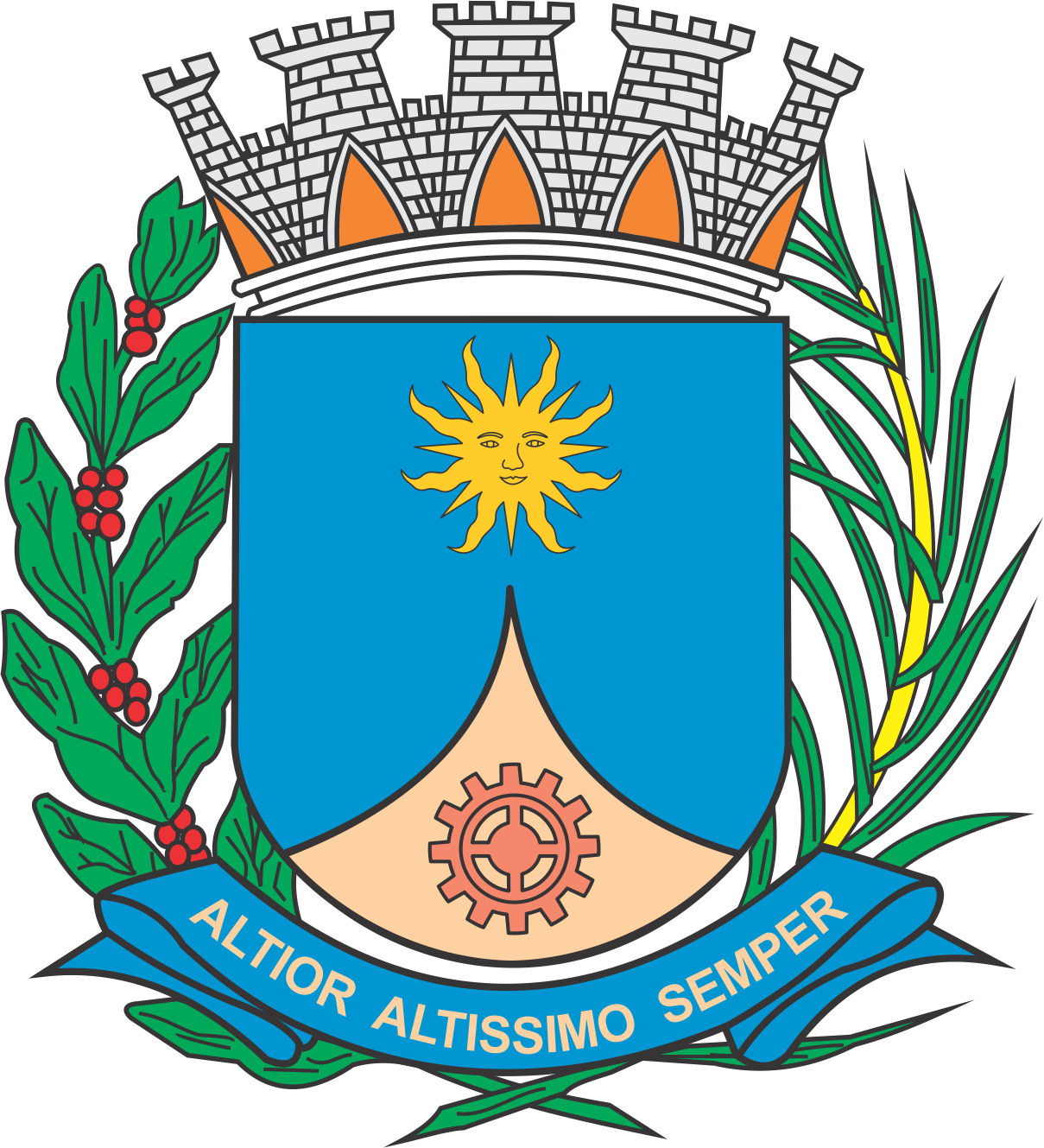 CÂMARA MUNICIPAL DE ARARAQUARAAUTÓGRAFO NÚMERO 421/2019PROJETO DE LEI NÚMERO 422/2019INICIATIVA: VEREADOR DELEGADO ELTON NEGRINIInstitui e Inclui no Calendário Oficial de Eventos do Município de Araraquara o Mês da Previdência Social, a ser realizado anualmente no mês de janeiro, e dá outras providências.		Art. 1º  Fica instituído e incluído no Calendário Oficial de Eventos do Município de Araraquara o Mês da Previdência Social, a ser realizado anualmente no mês de janeiro.		Parágrafo único.  O Mês da Previdência Social tem por objetivo:		I – promover informações sobre a importância da previdência social para a sociedade;		II - informar e conscientizar a população, especialmente idosos, pessoas portadoras de deficiência e trabalhadores em geral, bem como fomentar o debate sobre políticas públicas voltadas a questão; e		III – dar publicidade à Lei Federal nº 3.807, de 26 de agosto de 1960 (Lei Orgânica da Previdência Social).		Art. 2º  A data a que se refere o art. 1º poderá ser celebrada com reuniões, palestras, seminários e outros eventos.		Art. 3º  Os recursos necessários para atender as despesas com execução desta lei serão obtidos mediante parcerias com empresas de iniciativa privada ou governamental e doações, sem acarretar ônus para o Município.		Art. 4º  Esta lei entra em vigor na data de sua publicação.		CÂMARA MUNICIPAL DE ARARAQUARA, aos 11 (onze) dias do mês de dezembro do ano de 2019 (dois mil e dezenove).TENENTE SANTANAPresidente